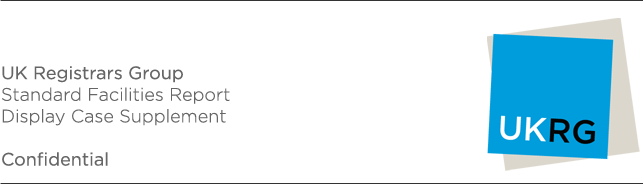 This Facilities Report supplement was formulated by the United Kingdom Registrars’ Group (UKRG) in consultation with the Victoria & Albert Museum, London.The form will enable lenders to assess the practicalities involved in making loans which need to be shown in display cases or vitrines. It is intended to help both borrowers and lenders identify potential problems and reach agreement on how these can be resolved.It should therefore be completed and returned as quickly as possible.Case ConstructionAccess & SecurityEnvironmental Control Within The Casea) Temperature and Humidity(b)	LightingInstallationSigned: 	Name:  	Position: 	Date:  	When returning this facilities form please include:-(Tick as appropriate)Floor plans of each of the exhibition spaces to be used clearly indicating the position of the relevant display case(s).Case manufacturer’s information or specificationsLock manufacturer’s information or specificationAny other information which you feel might be helpfulCopyright NoticeThese guidelines have been prepared by UKRG. They may be freely reproduced and distributed within the museums, galleries, archives, library and information professions provided that the source is acknowledged.© 2015 UKRGLending Institution AddressContact Position Telephone FaxEmailLending Institution’s Reference Code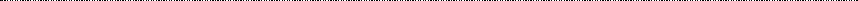 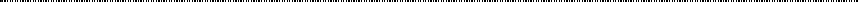 Loan Venue AddressContact Position Telephone FaxEmailPurpose of Loan/Title of ExhibitionDates at this Venue Date Form Completed1.1What are the internal dimensions of the case?Width	Height	Depth1.2If appropriate please specifyManufacturerModel name or numberTypeAgePlease supply a manufacturer’s specification if available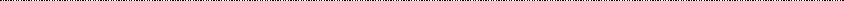 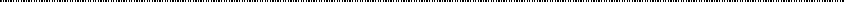 1.3What materials are used in the construction of the case and the case linings?Please list all materials and their use1.4If Medium Density Fibreboard (MDF) is to be used willit be coated with an inert material?Please supply detailsYES/NO1.5Have lining materials to be used been scientifically analysed or tested (e.g. the Oddy Test)?If YES Please supply details of the procedure usedYES/NO1.6If the interior of the case is to be painted or varnished please supply the following details:1.6.1What type of coating (e.g. water- based emulsion, acrylic) is to be used?1.6.2How far in advance will this coating be applied?1.7If the exterior of the case is to be painted or varnished please provide the following details: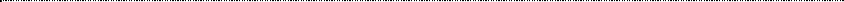 1.7.1What type of coating (e.g. water- based emulsion, acrylic) is to be used?1.7.2How far in advance will this coating be applied?1.8.1Is the case to be fitted with shelves?If YES please supply the following details:YES/NO1.8.2What material(s) are the shelves to be constructed from?YES/NO1.8.3What is the thickness of the shelves (in mm)?1.8.4How are the shelves to be secured inside the case?1.9How is the Case to be made stable (e.g. is it securely fixed to the floor or a wall)?1.10.1What materials are used to glaze the case?GlassLaminated GlassPerspex (Plexiglas) Other Please supply detailsYES/NO YES/NO YES/NO1.10.2What is the thickness of the glazing in mm?1.10.3Is the case air-tight?YES/NOPlease supply detailsYES/NO2.1How is the case accessed?Hinged door/panelYES/NOSliding door/panelYES/NOOtherYES/NOPlease supply details2.2How is the case securely closed?LocksOther methods (security screws etc.)Please supply detailsYES/NO YES/NO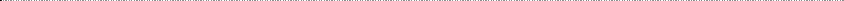 2.3If locks are used please supply details of theirAgeTypeNumber per casePlease supply a manufacturer’s specification if available2.4Can the case be individually alarmed?Please supply details of system & equipment usedYES/NO2.5What procedures exist for the secure safekeeping of display case keys?2.6What procedures exist for the routine inspection of display cases?3.1Is the case fully environmentally sealable?If YES please supply details of methods usedYES/NO3.2Is it possible to monitor the relative humidity within the display case?If YES please supply details of methods usedYES/NO4.1What method of lighting is usedinside the case?Fibre OpticTungsten HalogenDaylightOtherYES/NO YES/NO YES/NO YES/NOPlease supply full details of themethod used4.2.1What level of light is it proposed will fall on items displayed inside the case?4.2.2How are light levels within the case monitored?4.3Is the light filtered?If YES please supply full details of the method usedYES/NO4.4Can light fittings or levels be altered without disturbing items displayed inside the case?Please supply detailsYES/NO4.5Is there a barrier between lamps and the items displayed inside the case?YES/NO5.2Please supply details (including construction materials) of any other items to be displayed in the same case